МоделМЕМОРАНДУМ О САРАДЊИКомесаријата за избеглице и миграције Републике Србије и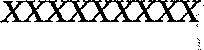 Уважавајући надлежности Комесаријата за избеглице и миграције Републике Србије (у даљем тексту: Комесаријат) установљене Законом у управљању миграцијама (”Службени гласник РС” бр. 107/2012) и Законом о азилу и привременој заштити (”Службени гласник РС” бр. 24/ 2018), посвећеност Удружења/ Организацијеи активну улогу у обезбеђивању помоћи и подршке мигрантима, тражиоцима азила и лицима којима је одобрено право на азил, потписници су сагласни да своју сарадњу и комуникацију уреде овим Меморандумом о сарадњи (у даљем тексту: Меморандум)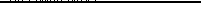 Предмет МеморандумаЧлан 1.Овај Меморандум служи као основ за ближе дефинисање услова под којима ће се спроводити програми у центрима за азил и другим објектима намењеним за смештај којима руководи Комесаријат.Општи циљеви сарадњеЧлан 2.Комесаријат иће сарађивати како би остварили следеће циљеве:јачање система подршке мигрантима, тражиоцима азила и лицима којима је одобрено право на азил;Унапређење механизама координације ради обезбеђења ефикасније подршке мигрантима, тражиоцима азила и лицима којима је одобрено право на азил;Обезбеђивање подршке/ помоћи мигрантима, тражиоцима азила и људима којима је признато/одобрено право на азил под једнаким условима;Обезбеђивање транспаретности у погледу одабира пружаоца услуга и активности које се спроводе у центрима за азил и другим објектима намењеним за смештај којима руководи Комесаријат;  Обавезе Удружења/ Организације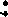 Члан 3.У складу са дефинисаним циљевима сарадње Удружење/Организација се обавезује на следеће:Да ће Удружење/Организација и сви њени запослени поштовати стандарде за заштиту добробити деце и других рањивих корисничких група, у складу са релевантним законским оквирима Републике Србије као и и међународним изворима права из области заштите људских права, а посебно да ће: Удружење/Организација предузети кораке и мере да спречи сексуално злостављање, експлоатацију и друге облике угрожавања добробити деце и осталих корисника од стране њених запослених, уговарача и подизвођача  (нпр. обавезне обуке запослених на ову тему, обавезу потписивања кодекса понашања за све запослене који укључује забрану оваквог понашања, као и обавезну забрану запошљавања лица која су осуђивана или против којих се води кривични поступак).Удружење/Организација сваку сумњу на евентуално сексуалну експлоатацију, злостављање или друго угрожавање добробити корисника прибележити на поверљив начин, и одмах пријавити Комесаријату писаним путем (на адресу: Народних Хероја 4, 11070, Нови Београд или маил: complaints@kirs.gov.rs).  Да ће у складу са постигнутим договором спроводити програме социјалне подршке/ неформалног образовања/ пружања правне помоћи/ заштите и унапређења менталног здравља у центру (има) у периоду од ________________Да ће (изабрати опције):Услуге социјалне подршке обезбеђивати у виду следећих активности:радионице социјалног оснаживања и сродне групе активности групе самоподршке или самопомоћиУслуге	психолошке	подршке/заштите	менталног	здравља обезбеђивати у виду следећих активности:психолошка прва помоћ психолошке интервенцијеОбразовне активности обезбеђивати у виду услуга:	I.	Неформалног образовањаi. сертификовано неформалано образовање ii. несертификовано неформално образовање	II.	Подршка школовању децеприпрема за школу подршка током школовањаПравну помоћ обезбеђивати у виду:правно информативне помоћи 	правног саветовања 	правног заступањадруго4) Да ће активности бити усмерене на следеће корисничке групе (корисничка група)  (врста услуге) ; (корисничка група)  (врста услуге) ; (корисничка група)  (врста услуге) ;Да ће у реализацији активности бити ангажовано сарадника и запослених Удружења/ Организације који испуњавају услове предвиђене Стандардима и за које је Удружењу/Организацији достављен доказ да се против њих не води кривични поступак и да нису осуђивани; списак лица која ће бити ангажована дата су у обрасцу 'Лична карта удружења“ који је анекс овог Меморандума;Да ће у свом раду поштовати интерне политике за превенцију угрожавања добробити корисника и кодекс понашања, усклађене са стандардима из става 1 овог члана, или да ће у недостатку интерних политика усвојити исте пре почетка активности у центрима;  Да ће у погледу спровођења активности у центрима координирати свој рад са управницима центара у којима се активности спроводе, у складу са решењима дефинисаним у документима Услуге и стандарди у области пружања психосоцијалне подршке, неформалног образовања, образовне подршке и правне помоћи тражиоцима азила, мигрантима и лицима којима је одобрено право на азил смештеним у центрима за азил и другим објектима намењента за смештај у Републици Србији и документу Смернице за заштиту и унапређење менталног здравља избеглица, тражилаца азила и миграната у Републици Србији;Да ће присуствовати координационим састанцима које ће организовати Комесаријат;Да ће о свакој врсти промена типа или начина спровођења активности благовремено обавестити Комесаријат;Да ће у координацији са Комесаријатом спроводити периодична испитивања задовољства корисника (путем интервјуа, упитника, анкета) и на тај начин прикупљати информације о томе како корисници перципирају све најважније аспекте пружања услуге, и да ће на основу анализа ових информација модификовати и унапредити своје услугe;Да ће о потреби упућивања корисника у специјализовану установу/ услугу пре реализације обавестити управу центра, или особу одређену од стране Комесаријата, а у складу са стандардним оперативним процедурама за различите ситуације;Да ће у погледу личних и осетљивих података прикупњених током спровођења активности поштовати приватност корисника и прописе који се односе на заштиту подака о личности.Обавезе КомесаријатаЧлан 4.у складу са дефинисаним циљевима сарадње Комесаријат се обавезују на следеће:Да ће Удружењу/Организацији обезбедити неометан рад у центру(има) у којима реализује своје активности;Да ће благовремено обавештавати Удружење/ Организацију о потребама корисника;3) Да ће благовремено Удружењу/ Организацији одобравати посете центру/има у којима реализује своје активности;Да ће обезбедити адекватне услове за пружање подршке/ помоћи у складу са решењима дефинисаним у горе наведеним документима и могућностима центра;Да ће редовно одржавати координационе састанке и заједно са пружаоцем услуге разматрати успешност програма и задовољство корисника у циљу унапређења услуга;Да ће у складу са својим могућностима и у складу са потребама подржати рад Удружења/ Организације у вези спровођења активности;Да ће у погледу личних и осетљивих податката поштовати приватност корисника и прописе које се односе на заштиту подака о личности.Да ће обезбедити благовремено и квалитетно управљање ризицима по очување добробити корисника. Нарочито да ће идентификовати ризике и предвидети мере за превенцију и минимизацију ових ризика. Решавање спороваЧлан 5.Евентуални спорови у вези са тумачењем и применом Меморандума ће се решавати путем консултација између страна потписница.Завршне одредбеЧлан 6.Меморандум ступа на снагу даном потписивања, укључујући и личну карту Удружења која је његов саставни анекс, са трајањем до ________________.Меморандум може бити измењен и допуњен уз писмену сагласност СтранаПотписница.Закључено у Београду . године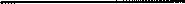 Комесаријат за избеглице и миграције	Удружење/ОрганизацијаРепублике Србије_________________________________                                  __________________________